Engleski jezik 4a, 20.4. -24.4.Hello everybody!  - Pozdrav svima. Molim učenike koji još nisu nacrtali mapu susjedstva da mi to dostave do kraja tjedna .Danas ćemo ponoviti kako kažemo da nešto upravo sada radimo. Pitamo i odgovaramo:What are you doing?                  Što radiš?I am walking. ………….Ja hodam.What is he doing?.........Što on radi?He is reading………….On čita. (Ako je djevojčica umjesto he bit će she).Poslušajte i naučite ovu pjesmicu.https://www.youtube.com/watch?v=Ja0xp2j_JhM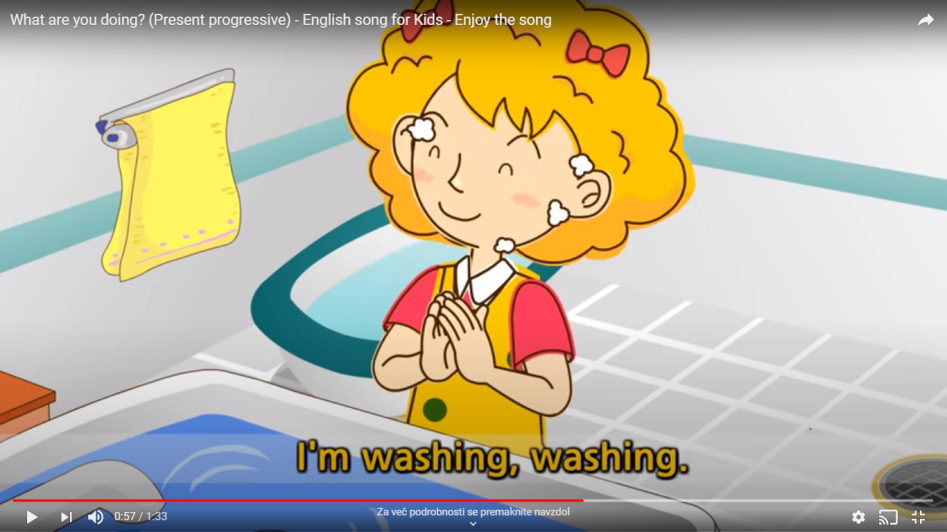 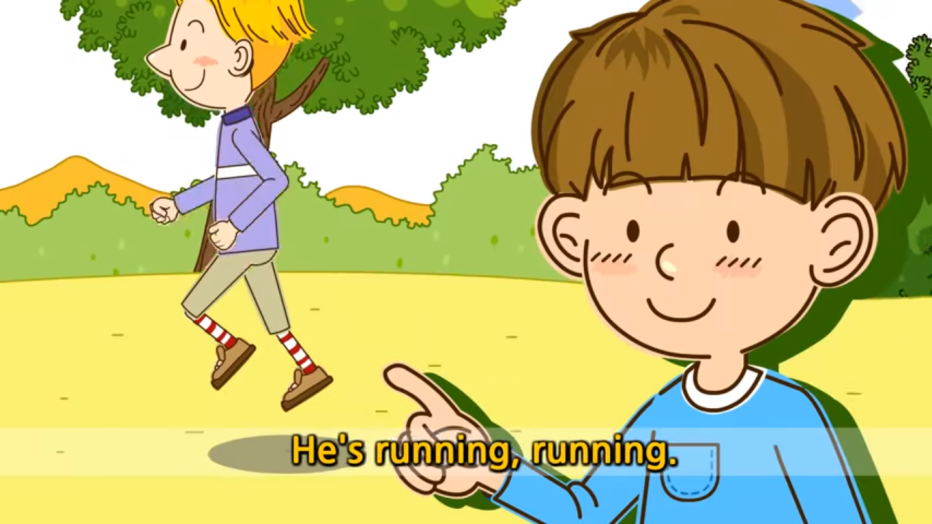 Pjesmicu poslušajte nekoliko puta . Zadnji dio pjesmice pokušajte sami otpjevati. U bilježnicu prepišite rečenice ispod slika.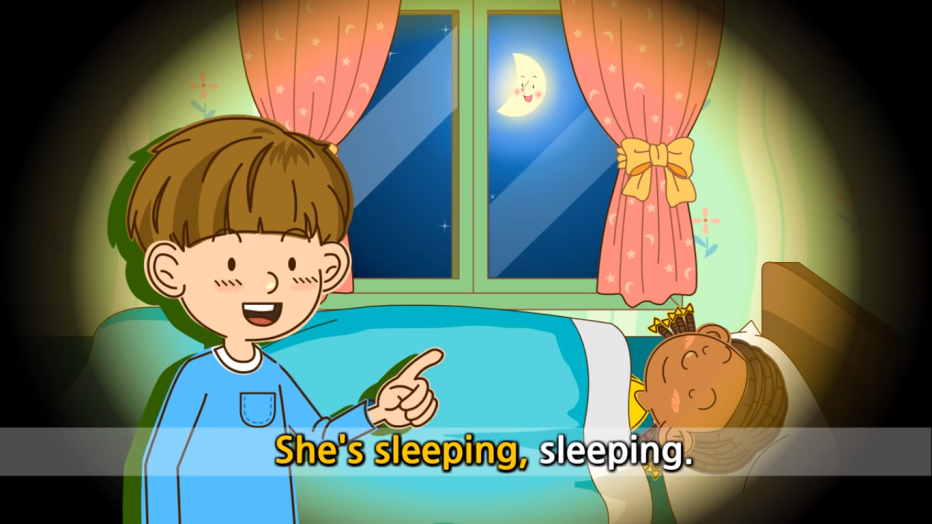 Danas je Dan planeta Zemlje. Evo još jedne pjesmice. Zove se                                       Save the Earth Song    ( Spasite Zemlju)The Earth is sick        (Zemlja je bolesna)What should we do?          (Što možemo uraditi?)Pogledaj film i otkrij što možemo uraditi. Što znače ove upute? Nacrtaj jednu od njih u svoju bilježnicu i napiši ispod riječi na engleskom.Turn off the lights.Don't waste water.Turn off the tap.Reduce Reuse RecycleThrow away the thrash.Clean up he Earth.Make the Earth green again..